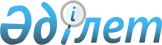 Кербұлақ ауданында дауыс беруді өткізу және дауыс санау үшін сайлау учаскелерін құру туралы
					
			Күшін жойған
			
			
		
					Алматы облысы Кербұлақ ауданы әкімінің 2018 жылғы 13 желтоқсандағы № 1812106730 шешімі. Алматы облысы Әділет департаментінде 2018 жылы 19 желтоқсанда № 4957 болып тіркелді. Күші жойылды - Алматы облысы Кербұлақ ауданы әкімінің 2019 жылғы 30 қыркүйектегі № 7 шешімімен
      Ескерту. Күші жойылды - Алматы облысы Кербұлақ ауданы әкімдігінің 18.12.2019 № 7 шешімімен (алғашқы ресми жарияланған күнінен бастап қолданысқа енгізіледі).
      "Қазақстан Республикасындағы сайлау туралы" 1995 жылғы 28 қыркүйектегі Қазақстан Республикасы Конституциялық заңының 23-бабының 1-тармағына, "Қазақстан Республикасындағы жергілікті мемлекеттік басқару және өзін-өзі басқару" 2001 жылғы 23 қаңтардағы Қазақстан Республикасы Заңының 33-бабының 2-тармағына сәйкес, аудан әкімі ШЕШІМ ҚАБЫЛДАДЫ:
      1. Кербұлақ ауданы бойынша дауыс беруді өткізу және дауыс санау үшін сайлау учаскелері осы шешімнің қосымшасына сәйкес құрылсын.
      2. Осы шешімнің орындалуын бақылау Кербұлақ ауданы әкімі аппаратының басшысы Акниет Турысбекович Туматаевқа жүктелсін.
      3. Осы шешім әділет органдарында мемлекеттік тіркелгеннен күннен бастап күшіне енеді және алғаш ресми жарияланған күннен бастап қолданысқа енгізіледі. Кербұлақ ауданында дауыс беруді өткізу және дауыс санау үшін құрылған сайлау учаскелері № 592 сайлау учаскесі 
      Орталығы: Сәмен ауылы, Сәмен көшесі, № 3, фельдшерлік пункті. 
      Шекарасы: Сәмен ауылы, көшелері: Масанов № 1-24 дейін; Архарлы асуы. 593 сайлау учаскесі
      Орталығы: Жоламан ауылы, Қ. Мырзакерімов көшесі, № 3, Жоламан орта мектебі.
      Шекарасы: Жоламан ауылы; көшелері: Жоламан батыр № 1-13 дейін, Жансүгіров № 1-13 дейін, Бокин № 1-12 дейін, Уалиханов № 1-9 дейін, Туркістанов №1-20 дейін, Ескелді-би № 1-11 дейін, Жетісу №1-32 дейін, Суанбаев №1-39 дейін, Мырзакерімов № 1-25 дейін, Балпык би № 1-13 дейін, Жанбай баба №1-13 дейін, Байбукашев № 1-22 дейін, Бұқар жырау №1-10 дейін, Қайнар №1-21 дейін, Шалқаров № 1-27 дейін. Дала станциясы, көшесі: Акшанов №1-16 дейін; № 594 сайлау учаскесі
      Орталығы: Жоламан станциясы, Железнодорожная көшесі, № 1, теміржолшылар мекемесі.
      Шекарасы: Станциялар: Архарлы, Алтындала, Сайлы, Жоламан, көшесі: Нуспеков № 1-17 дейін, Жоламан ауылы, көшесі: Железнодорожная №1-30 дейін.  № 595 сайлау учаскесі
      Орталығы: Қарашоқы ауылы, Набережная көшесі, № 31, Қарашоқы орта мектебі. 
      Шекарасы: Қарашоқы ауылы; Көшелері Құлжабай би № 1-73 дейін, Ынтымақ № 1-25 дейін, Мақатаев № 1-6 дейін, Молдағулова № 1-32 дейін, Шоқан № 1-25 дейін, Молодежная № 1-16 дейін, Боранбаев № 1-12 дейін, Малайсары № 1-9 дейін, Қабанбай № 1-8 дейін, Абылайхан № 1-10 дейін, Исабаева № 1-17 дейін, Ауезов № 1-7 дейін, Надбережная № 1-42 дейін, Б.Момышулы № 1- 47 дейін, Ардагер № 1-2 дейін, Казахстан № 1-11 дейін, Амангелді № 1-17 дейін, Абай № 1-10 дейін, Бөбек № 1-17 дейін, Бейбітшілік № 1-3 дейін, Жидебай № 1-6 дейін, Алтынсарин № 1-12 дейін, Маметов № 1-20 дейін, Кажымұқан № 1-27 дейін, Гагарин № 1-21 дейін № 596 сайлау учаскесі
      Орталығы: Қызылжар ауылы, Алтынсарин көшесі, № 24, Ж. Жапарова атындағы орта мектеп.
      Шекарасы: Қызылжар ауылы, көшелері: Жамбыл № 1-19 дейін, Султан № 1-46 дейін, Абай № 1-53 дейін, Шыныбек № 1-52 дейін, Нүркенов № 1-58 дейін, Бармақ батыр № 1-7 дейін, Мейірхан Мұкан № 1-32 дейін, Алтынсарин № 1-27 дейін; "Аксункар" жол учаскесі. Кызылжар станциясы. № 597 сайлау учаскесі
      Орталығы: Шилісу ауылы, Алтынсарин көшесі, № 18/2, Шилісу ауылдық клубы.
      Шекарасы: Шилісу ауылы, көшелері: Алтынсарин № 1-20 дейін, Жансүгіров № 1-27 дейін. № 598 сайлау учаскесі
      Орталығы: Желдықара ауылы, Желдыкара орта мектебі, тел. 42551.
      Шекарасы: Желдықара ауылы. № 599 сайлау учаскесі
      Орталығы: Сарыбастау ауылы, Т.Аубакиров көшесі, № 1, Сарыбастау орта мектебі.
      Шекарасы: Сарыбастау ауылы, көшелері: Алматы № 1-23 дейін, Сейфулин № 1-23 дейін, Амангелді № 1-12 дейін, Абай № 1-19 дейін, Б.Момышұлы № 1-11 дейін, Маметова № 1-6 дейін, Аубакіров № 1-7 дейін, Қонаев № 1-4 дейін, Шоқан № 1-7 дейін, Жабаев № 1-4 дейін, Бокин № 1-6 дейін, Жандосов № 1-6 дейін, Турар Рысқұлов № 1-7 дейін. № 600 сайлау учаскесі
      Орталығы: Архарлы ауылы, Қызылқұдық бастауыш мектебі.
      Шекарасы: Архарлы ауылы. № 601 сайлау учаскесі
      Орталығы: рудник Архарлы, Рахатов көшесі, № 27, Архарлы орта мектебі.
      Шекарасы: Сарыбастау ауылы көшесі: Жумабаев № 1-17 дейін. Карашокы ауылы, көшелері: Рахатов №1-23 дейін, Әуезов №1-32 дейін, Манасбай № 1-30 дейін. № 602 сайлау учаскесі
      Орталығы: Малайсары ауылы, фельдшерлік пункт.
      Шекарасы: Малайсары ауылы. № 603 сайлау учаскесі
      Орталығы: Малайсары станциясы, Малайсары орта мектебі.
      Шекарасы: Малайсары станциясы, көшелері: Центральная №1-28 дейін, 1-108 дейін, 1-5 дейін. № 604 сайлау учаскесі
      Орталығы: Қарағаш ауылы, Абай көшесі, № 1, Сарыбулақ орта мектебі.
      Шекарасы: Қарагаш ауылы, көшелері: Абай № 1-26 дейін, Алтынсарин № 1-11 дейін, Шоқан № 1-13 дейін, Маметова № 1-7 дейін, Ақын сара № 1-5 дейін, Жолмырза № 1-19 дейін, Сарыбұлақ № 1-15 дейін, Сейткерім № 1-31 дейін, Қабанбай батыр № 1-9 дейін, Алдаберген № 1-32 дейін, Молдағұлова № 1-10 дейін, Муқанов № 1-22 дейін. № 605 сайлау учаскесі
      Орталығы: Шилісу ауылы, Сарыбұлақ бастауыш мектебі.
      Шекарасы: Шилісу ауылы. № 606 сайлау учаскесі
      Орталығы: Қазынсу ауылы, Қазынсу бастауыш мектебі.
      Шекарасы: Қазынсу ауылы. № 607 сайлау учаскесі
      Орталығы: Қоянкөз ауылы, Амангелді көшесі, № 1, Т.Құлыбеков атындағы орта мектеп.
      Шекарасы: Қоянкөз ауылы, көшелері: Абай № 1-74 дейін, Амангелді № 1-109 дейін, Жамбыл № 1-58 дейін, Коянкөз № 1-90 дейін, Құлыбеков № 1-52 дейін, Кұрмангазы № 1-34 дейін, Майлин № 1-49 дейін, Маметова № 1-27 дейін, Рыскулов № 1-128 дейін, Төлебаев № 1-38 дейін, Шоқан № 1-77 дейін, Ауезов №1-52 дейін. № 608 сайлау учаскесі
      Орталығы: Шанханай ауылы, Шоқан көшесі, № 27, Мәдениет үйі.
      Шекарасы: Шанханай ауылы, көшелері: Абай № 1-147 дейін, Жансугіров № 1-81 дейін, Ауезов № 1-191 дейін, Базарбаев № 1-131 дейін, Жамбыл № 1-96 дейін, Кұрмангазы № 1-197 дейін, Рахметбай № 1-250 дейін, Шоқан № 1-326 дейін, Бейбітшілік № 1-121 дейін. № 609 сайлау учаскесі
      Орталығы: Майтөбе ауылы, Школьная көшесі, № 1, Шанханай орта мектебі.
      Шекарасы: Майтөбе ауылы, көшелері: Школьная № 1-12 дейін, Гвардейская № 1-14 дейін. № 610 сайлау учаскесі
      Орталығы: Сарыөзек ауылы, Оразбеков көшесі, № 14, № 49 орта мектебі.
      Шекарасы: Сарыөзек ауылы, көшелері: Рысқұлов № 1-200 дейін, Оразбеков № 1-20 дейін, Аль-Фараби № 1-45 дейін, Менделеев № 1-17 дейін, Майлин № 1-63 дейін, Крупская № 1-17 дейін, Макатаев № 1-24 дейін, Молдағалиев № 1-18 дейін.  № 611 сайлау учаскесі
      Орталығы: Сарыөзек ауылы, Оразбеков көшесі, № 14, № 49 орта мектебі.
      Шекарасы: Сарыөзек ауылы, көшелері: Аймауытов № 1-23 дейін, Гоголь № 1-16 дейін, Мустафин № 1-10 дейін, Пушкин № 1-27 дейін, Жібек жолы № 1-32 дейін, Аманжолов № 1-31 дейін, Муканов № 1-38 дейін, Торайғыров № 1-9 дейін, Аронұлы № 1-23 дейін, Бактыбай ақын № 1-22 дейін, Байсейітов № 1-21 дейін, Желтоқсан № 1-9 дейін, Бейбітшілік № 1-38 дейін, Жандосов № 1-18 дейін, Асфендияров № 1-34 дейін, Бегелдинов № 1-19 дейін. № 612 сайлау учаскесі
      Орталығы: Сарыөзек ауылы, Маметова көшесі, № 6, Д. Конаева орта мектебі.
      Шекарасы: Сарыөзек ауылы, көшелері: Гвардейская № 1-37 дейін, Бокин № 1-31 дейін, Кұрманғазы № 1-42 дейін, Турксіб № 1-28 дейін, Амангелді № 1-41 дейін, Құлжабай би № 1-61 дейін, Шоқан № 1-62 дейін, Төлебаев № 1-5 дейін, Ауезов № 1-15 дейін, Жамбыл № 1-7 дейін, Мұратбаев № 1-17 дейін, Луганский № 1-28 дейін, Вожакин № 1-27 дейін, Нұрпейсова № 1-19 дейін, Жарболов № 1-13 дейін, Кайсенов № 1-15 дейін, Балпык би № 1-4 дейін, Кутузов № 1-3 дейін. № 613 сайлау учаскесі
      Орталығы: Сарыөзек, Б. Момышұлы көшесі, № 25, Ә. Сарыбаев атындағы мәдениет үйі.
      Шекарасы: Сарыөзек ауылы, көшелері: Қабанбай Батыр № 1-58 дейін, Б. Момышұлы № 1-227 дейін, Ақынсара № 1-17 дейін, Маметова № 1-38 дейін, Тимирязев № 1-24 дейін, Абай № 1-35 дейін, Суханбаев № 1-12 дейін, Дуйсенбаев № 1-22 дейін, Жангелдин № 1-27 дейін, СОРЭС № 1-16 дейін, Жастар № 1-14 дейін, Саин № 1-24 дейін, Совет № 1-15 дейін, Разьезд Дос, Разьезд Балгалы. № 614 сайлау учаскесі
      Орталығы: Сарыөзек ауылы, Рыскулов көшесі, № 20, аудандық территориялық мекемесі.
      Шекарасы: Сарыөзек ауылы, көшелері: Мадибекұлы № 1-94 дейін, Жетісу № 1-14 дейін, Байтұрсынов № 1-4 дейін, Сейфулин № 1-17 дейін, Малайсары батыр № 1-70 дейін, Сарыбаев №1-21 дейін, Токтаров №1-8 дейін, Мусірепов № 1-15 дейін, Жансүгіров №1-28 дейін, Рысқұлов №1-82 дейін, Ескелді би № 1-42 дейін, Сатпаев №1-35 дейін, Железнодорожная №1-25 дейін, Нагорная № 1-9 дейін, Разьезд Койкырыккан, Разьезд Майтобе. № 615 сайлау учаскесі
      Орталығы: Басши ауылы, Асқарбек көшесі, № 27 Райымбек орта мектебі.
      Шекарасы: Басши ауылы, көшелері: Асембек № 1-69 дейін, Абай № 1-74 дейін, Асқарбек № 1-35 дейін, Алтынсарин № 1-27 дейін, Калинин № 1-15 дейін, Жастар № 1-7 дейін, Маметова № 1-7 дейін, Искаков № 1-11 дейін, Нұрым № 1-22 дейін, Самал № 1-19 дейін, Батыс № 1-2 дейін, Алматы № 1-8 дейін, Өзен № 1-40 дейін, Дастихун № 1-18 дейін. № 616 сайлау учаскесі
      Орталығы: Нұрым ауылы, Мектеп көшесі, № 1, Нұрым орта мектебі.
      Шекарасы: Нұрым ауылы, көшелері: Орталық №1-63 дейін, Мектеп № 1-35 дейін, Садуакас № 1-24 дейін, Самал № 1-16 дейін. № 617 сайлау учаскесі
      Орталығы: Аралтөбе ауылы, Школьная көшесі, нөмір жоқ, Аралтөбе орта мектебі. 
      Шекарасы: Аралтөбе ауылы, көшелері: Орталык №1-33 дейін, Өзен № 1-20 дейін, Мектеп № 1-9 дейін. № 618 сайлау учаскесі
      Орталығы: Сарыөзек ауылы, Сарыөзек орта мектебі.
      Шекарасы: Сарыөзек ауылы, ПДУ участігі, Әскери бөлім. № 619 сайлау учаскесі (жабық сайлау учаскесі)
      Орталығы: Сарыөзек ауылы, Әскери қалышық, гарнизон офицерлік клубы 
      Шекарасы:Әскери бөлім. № 620 сайлау учаскесі
      Орталығы: Көксу ауылы, Ы. Алтынсарин көшесі, № 28, Көксу орта мектебі. 
      Шекарасы: Көксу ауылы, көшелері: Амангелді № 1-3 дейін, Васильев № 1-7 дейін, Калейников № 1-17 дейін, Бактияров № 1-19 дейін, Бейбітшілік № 1-15 дейін, Балпык би № 1-34 дейін, Абылай хан № 1-29 дейін, Абай № 1-13 дейін, Алтынсарин №1-30 дейін, Султанбаев № 1-36 дейін, Ескелді би №1-14 дейін, Юсымбаева № 1-10 дейін, Уалиханова № 1-12 дейін. № 621 сайлау учаскесі
      Орталығы: Беріктас ауылы, Алтынсарин көшесі, № 1, Беріктас орта мектебі.
      Шекарасы: Беріктас ауылы, көшелері: Қонаев №1-5 дейін, Алтынсарин № 1-13 дейін. № 622 сайлау учаскесі
      Орталығы: Қосағаш ауылы, Бейбітшілік көшесі, № 1, Қосағаш орта мектебі.
      Шекарасы: Қосағаш ауылы, көшелері: Қонаев № 1-18 дейін, Бейбітшілік № 1-24 дейін, Садовая № 1-16 дейін, Подгорная № 1-15 дейін. № 623 сайлау учаскесі
      Орталығы: Көктал ауылы, Момышұлы көшесі, № 15, Көктал негізгі орта мектебі.
      Шекарасы: Көктал ауылы, көшелері: Момышұлы № 1-6 дейін, Жабаев № 1-7 дейін, Орақты батыр № 1-10 дейін, Бірлік № 1-6 дейін. № 624 сайлау учаскесі
      Орталығы: Шұбар ауылы, Абай, көшесі № 63, Шұбар орта мектебі. 
      Шекарасы: Шұбар ауылы, көшелері: Күреңбел № 1-86 дейін, Бактыбай № 1-48 дейін, Абай № 1-75 дейін, Конекбаев № 1-49 дейін. № 625 сайлау учаскесі
      Орталығы: Онжас ауылы, Балхашев көшесі, № 16, Ақжар орта мектебі.
      Шекарасы: Онжас ауылы көшесі: Балхашев № 1-66 дейін.  № 626 сайлау учаскесі
      Орталығы: Аралтөбе ауылы, Киров көшесі, № 7, Аралтөбе орта мектебі.
      Шекарасы: Аралтөбе ауылы, көшелері: Құлжабай № 1-19 дейін, Балпық би № 1-27 дейін, Набережная № 1-3 дейін, Пограничная № 1-19 дейін, Киров № 1-16 дейін. № 627 сайлау учаскесі
      Орталығы: Талдыбұлақ ауылы, Абай көшесі, № 3, Ы.Алтынсарин атындағы орта мектеп. 
      Шекарасы: Талдыбұлақ ауылы, көшелері: Балпық би №1 дейін, Литвиненко № 1-3 дейін, Латыпжанқызы № 1-11 дейін, Тастабай № 1-15 дейін, Қарасай батыр № 1-8 дейін, Қаблиса жырау № 1-7 дейін, Қабанбай батыр № 1-12 дейін, Алтынсарин № 1-20 дейін, Райымбек № 1-20 дейін, Ауезов № 1-21 дейін, Жабаев № 1-17 дейін, Ескелді би № 1-15 дейін, Қонаев № 1-5 дейін, Момышұлы № 1-19 дейін, Құнанбаев № 1-41 дейін. № 628 сайлау учаскесі
      Орталығы: Бостан ауылы, Момбаев көшесі №1, Н.Альмухамбетов атындағы орта мектеп.
      Шекарасы: Бостан ауылы, көшелері: Шаяхмет № 1-14 дейін, Инаханов № 1-31 дейін, Альмуханбетов № 1-21 дейін, Кошкарбаев № 1-6 дейін, Тобаяк № 1-14 дейін. № 629 сайлау учаскесі
      Орталығы: Қоғалы ауылы, Желтоқсан көшесі, № 64, Қоғалы орта мектебі.
      Шекарасы: Қоғалы ауылы, көшелері: Бондаренко № 1-15 дейін, Амангелді № 1-46 дейін, Кенесары № 1-11 дейін, Тлепбай № 1-28 дейін, Масанчи № 1-20 дейін, Тлеулес № 1-20 дейін, Шакәрім № 1-18 дейін, Айманов № 1-40 дейін, Жамбыл № 1-9 дейін. № 630 сайлау учаскесі
      Орталығы: Қоғалы ауылы, Б.Момышұлы көшесі, № 44, Панфилов атындағы орта мектеп.
      Шекарасы: Қоғалы ауылы, көшелері: Жансүгіров № 1-44 дейін, Желтоқсан № 1-68 дейін, Құрманғазы № 1-26 дейін. № 631 сайлау учаскесі 
      Орталығы: Күреңбел ауылы, Күреңбел бастауыш мектебі.
      Шекарасы: Күреңбел ауылы. № 632 сайлау учаскесі
      Орталығы: Тастыөзек ауылы, Тастыөзек орта мектебі.
      Шекарасы: Тастыөзек ауылы, көшелері: Арын ата № 1-17 дейін, Бекбосынов № 1-32 дейін, Ешмұхамбет № 1-24 дейін. № 633 сайлау учаскесі
      Орталығы: Шаған ауылы, П.Д.Дутов атындағы мектеп.
      Шекарасы: Шаған ауылы, көшелері: Дутов №1-60 дейін, Тәуелсіздік № 1-16 дейін, Мақатаев № 1-33 дейін, Кунанбаев № 1-21 дейін, Конаев № 1-20 дейін, Шевченко № 1-33 дейін, Уалиханов № 1-43 дейін, Бондаренко № 1-49 дейін. № 634 сайлау учаскесі
      Орталығы: Көкбастау ауылы, Көкбастау орта мектебі. 
      Шекарасы: Көкбастау ауылы. № 635 сайлау учаскесі
      Орталығы: Жайнақ батыр ауылы, Ескелді көшесі, № 1, Ж.Тобаяқов атындағы орта мектеп.
      Шекарасы: Жайнақ батыр ауылы, көшелері: Ескелді би № 1-35 дейін, Балпык би № 1-63 дейін, Абай № 1-29 дейін, Жамбыл № 1-56 дейін. № 636 сайлау учаскесі
      Орталығы: Доланалы ауылы, А.Ақылбеков көшесі, № 23, Доланалы орта мектебі.
      Шекарасы: Доланалы ауылы, көшелері: Алтай Акылбеков № 1-47 дейін, Ауезов № 1-13 дейін. № 637 сайлау учаскесі
      Орталығы: Ақбастау ауылы, Қабанбай батыр көшесі, № 16, Ақбастау негізгі орта мектебі.
      Шекарасы: Ақбастау ауылы, көшелері: Қабанбай батыр № 1-16 дейін, Малайсары № 1-7 дейін. № 638 сайлау учаскесі 
      Орталығы: Жаналық ауылы, Ш.Уалиханов көшесі, № 113, Жаналық орта мектебі.
      Шекарасы: Жаналық ауылы, көшелері: Шоқан №1-120 дейін, Заводская № 1-17 дейін, Садовая № 1-15 дейін, Заречная № 1-9 дейін, Натаров № 1-19 дейін, Калинин № 1-3 дейін. № 639 сайлау учаскесі
      Орталығы: Карымсақ ауылы, Киров көшесі, № 26, Карымсақ орта мектебі.
      Шекарасы: Карымсақ ауылы, көшелері: Киров № 1-29 дейін, Казақстан № 1-10 дейін, Заречная № 1-27 дейін, Кугалинка № 1-9 дейін. № 640 сайлау учаскесі
      Орталығы: Алтынемел ауылы, Қабанбай батыр көшесі, № 2, Алтынемел орта мектебі.
      Шекарасы: Алтынемел ауылы, көшелері: Қайнар № 1-22 дейін, Онгарбаев № 1-37 дейін, Абылайхан № 1-12 дейін, Төле би №1-30 дейін, Қабанбай батыр № 1-32 дейін, Аубакиров № 1-24 дейін, Абай № 1-24 дейін, Жамбыл № 1-11 дейін. № 641 сайлау учаскесі
      Орталығы: Тастыбастау ауылы, Маметова көшесі, № 12, Тастыбастау бастауыш мектебі. 
      Шекарасы:Тастыбастау ауылы, көшесі: Маметова № 1-37 дейін. № 642 сайлау учаскесі
      Орталығы: Қарлығаш ауылы, Алтынсарин көшесі, № 7, Қарлығаш бастауыш мектебі.
      Шекарасы: Қарлығаш ауылы, көшелері: Алтынсарин № 1-16 дейін, Кошкарбаев № 1-12 дейін. № 643 сайлау учаскесі
      Орталығы: Байғазы ауылы, Абай көшесі, № 22, Байғазы орта мектебі. 
      Шекарасы: Байғазы ауылы, көшелері: Абай № 1-54 дейін, Қайнар № 1-18 дейін. № 644 сайлау учаскесі
      Орталығы: Қызылмектеп ауылы, Ы. Алтынсарин көшесі, № 1, Майтөбе орта мектебі.
      Шекарасы: Қызылмектеп ауылы, көшелері: Абай № 1-14 дейін, Алтынсарин № 1-24 дейін, Кайнар № 1-35 дейін. № 645 сайлау учаскесі
      Орталығы: Қаспан ауылы, Алтынсарин көшесі, № 22, Қаспан орта мектебі.
      Шекарасы: Қаспан ауылы, көшелері: Алтынсарин № 1-29 дейін, Төле би № 1-12 дейін, Абай № 1-11 дейін, Жамбыл № 1-69 дейін, Ауезов № 1-16 дейін, Рысқұлов № 1-36 дейін. № 646 сайлау учаскесі
      Орталығы: Шаған ауылы, Қазыбек би көшесі, № 18, Шаған бастауыш мектебі.
      Шекарасы: Шаған ауылы, көшесі: Қазыбек би № 1-19 дейін. № 647 сайлау учаскесі
      Орталығы: Сайлыкөл ауылы, Сейфуллин көшесі, № 15, Сайлыкөл орта мектебі.
      Шекарасы: Сайлыкөл ауылы, көшелері: Жансүгіров № 1-9 дейін, Сейфулин № 1-17 дейін. № 648 сайлау учаскесі
      Орталығы: Көксай ауылы, Қонаев көшесі, № 16, Көксай негізгі орта мектебі.
      Шекарасы: Көксай ауылы, көшелері: Нұрпеисова № 1-16 дейін, Қонаев № 1-23 дейін, Құрманғазы № 1-16 дейін, Уалиханов № 1-20 дейін. № 649 сайлау учаскесі
      Орталығы: Водное ауылы, Аль-Фараби көшесі, № 21, Водное бастауыш мектебі.
      Шекарасы: Водное ауылы, көшелері: Аль-фараби № 1-22 дейін, Әйтеке би №1-18 дейін.
					© 2012. Қазақстан Республикасы Әділет министрлігінің «Қазақстан Республикасының Заңнама және құқықтық ақпарат институты» ШЖҚ РМК
				
      Аудан әкімі

М. Бигелдиев
Кербұлақ ауданы әкімінің 2018 жылғы "13" желтоқсандағы "Кербұлақ ауданында дауыс беруді өткізу және дауыс санау үшін сайлау учаскелерін құру туралы" № 1812106730 шешіміне қосымша